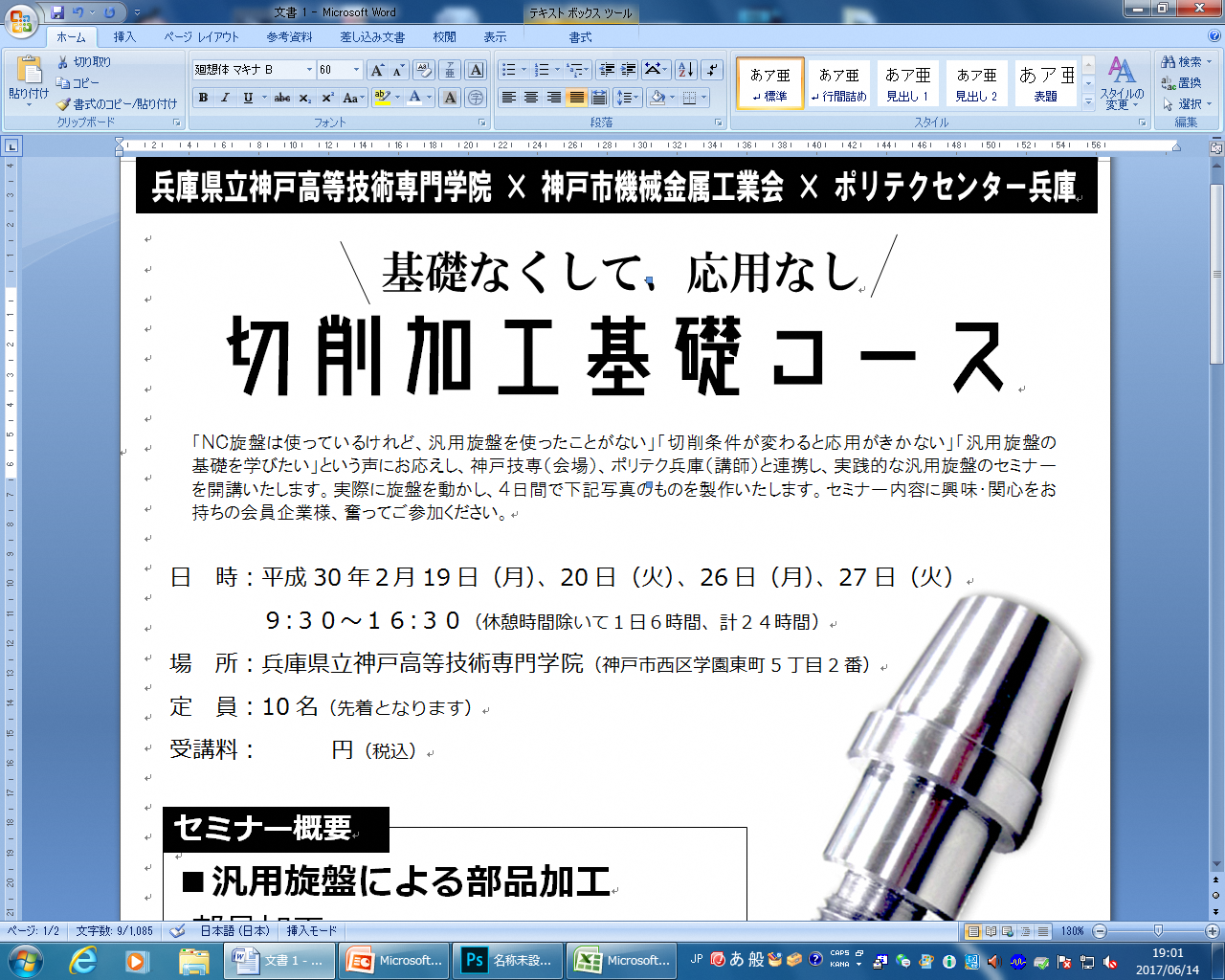 　　　　　＊日にちが間違っていました。(誤:11日,12日　→　正:10日,11日)　お詫びして訂正いたします。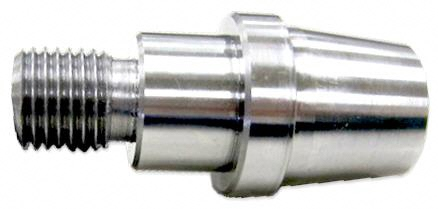 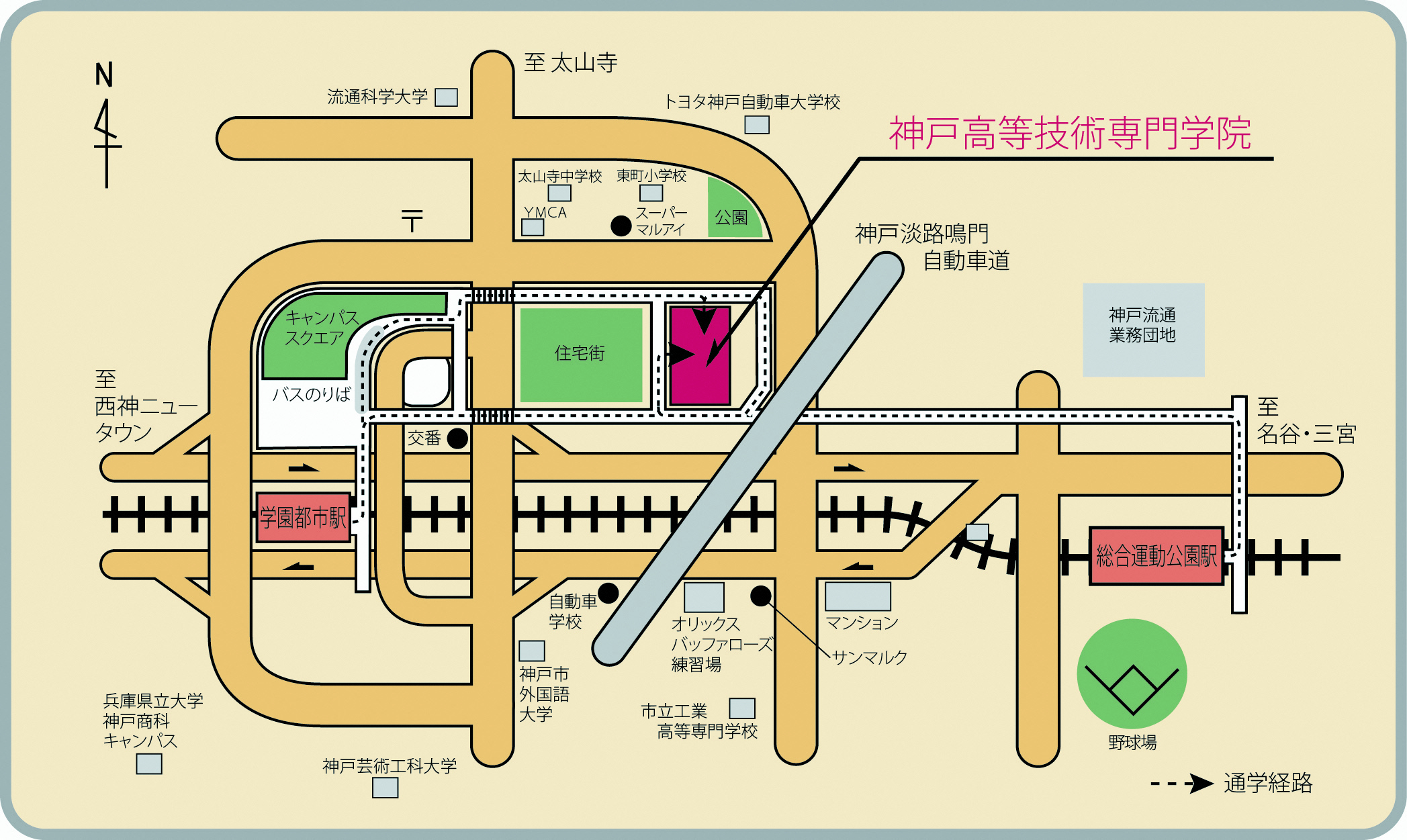 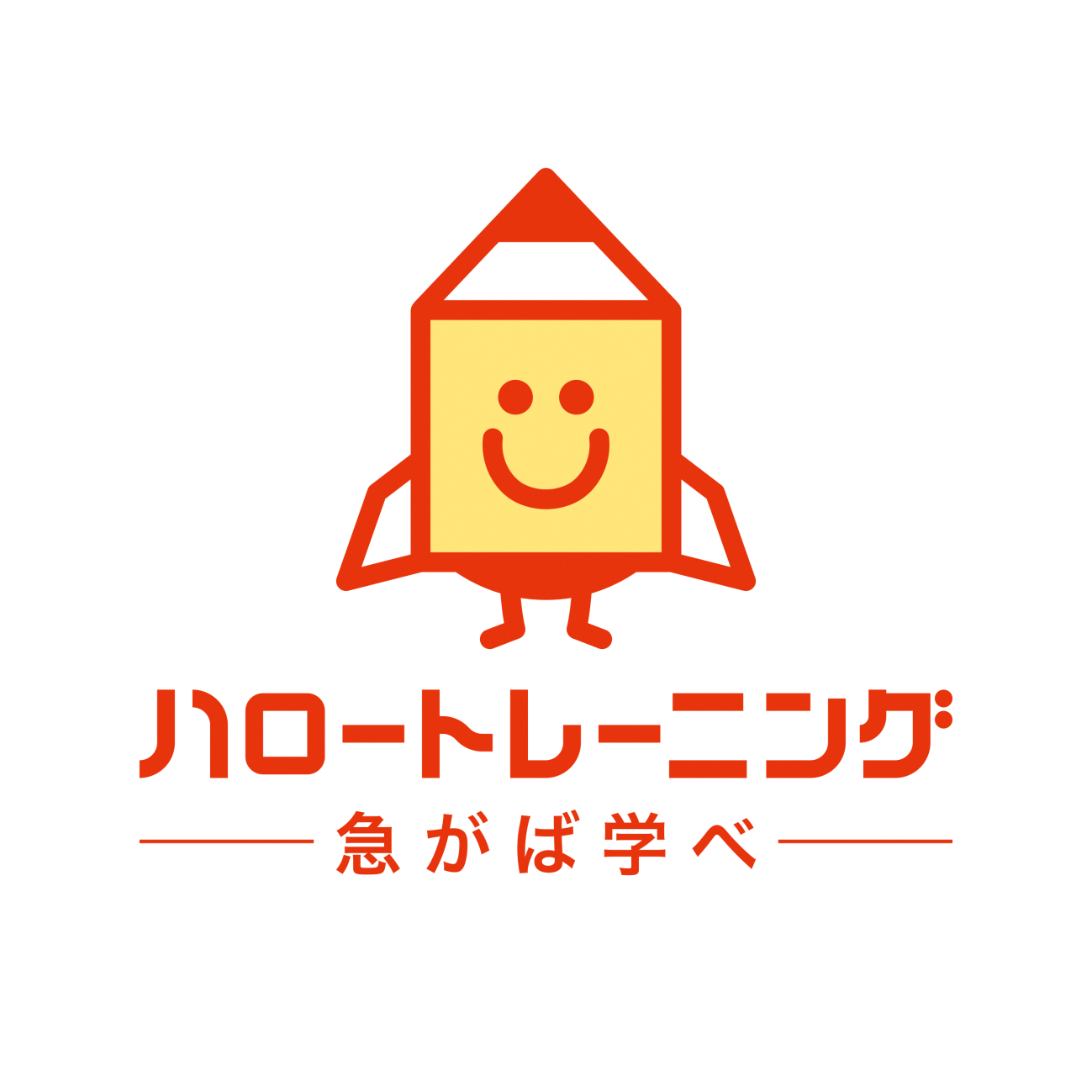 